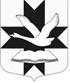 АДМИНИСТРАЦИЯ МУНИЦИПАЛЬНОГО ОБРАЗОВАНИЯБОЛЬШЕКОЛПАНСКОЕ СЕЛЬСКОЕ ПОСЕЛЕНИЕГАТЧИНСКОГО МУНИЦИПАЛЬНОГО РАЙОНАЛЕНИНГРАДСКОЙ ОБЛАСТИПОСТАНОВЛЕНИЕот "01" августа 2019 г.						              № 272Об организации ярмарок и продажетоваров на них на территориимуниципального образованияБольшеколпанское сельское поселениеГатчинского муниципального районаЛенинградской области        В целях обеспечения досуга населения и товарами народного потребления, руководствуясь Федеральным законом от 06.10.2003г. №131-ФЗ «Об общих принципах организации местного самоуправления в Российской Федерации», ст.11 Федерального закона от 28.12.2009г. №381-ФЗ «Об основах государственного регулирования торговой деятельности в Российской Федерации», Федеральным законом от 30.12.2006г. №271-ФЗ «О розничных рынках и о внесении изменений в Трудовой кодекс Российской Федерации», постановлением Правительства Ленинградской от 29.05.2007г. № 120 «Об организации розничных рынков и ярмарок на территории Ленинградской области» (с изменениями от 04.12.2009 №362, от 27.10.2010 №281, от 17.08.2015 №320, от 01.11.2018 №418), Уставом муниципального образования Большеколпанского сельского поселения Гатчинского района Ленинградской области, администрация Большеколпанского сельского поселенияПОСТАНОВЛЯЕТ:1.Утвердить Правила организации ярмарок и продажи товаров на них на территории муниципального образования Большеколпанское сельское поселение Гатчинского муниципального района Ленинградской области согласно Приложению №1. 2. Утвердить План мероприятий по организации ярмарок согласно Приложению №2.3. Утвердить Схему размещения торговых мест для организации ярмарок и продажи товаров на них на территории муниципального образования Большеколпанское сельское поселение Гатчинского муниципального района Ленинградской области согласно Приложению №3. 4. Установить дни проведения ярмарок на территории муниципального образования Большеколпанское сельское поселение Гатчинского муниципального района Ленинградской области:- ярмарка «День муниципального образования» последняя пятница июля;- ярмарка «Единый день голосования» второе воскресенье сентября.5.Установить, что ответственным за организацию ярмарок, обеспечение безопасности на ярмарках и согласование с уполномоченными органами, приём заявок для участия в ярмарках от предприятий, индивидуальных предпринимателей, граждан (в том числе владельцев КФХ, владельцев ЛПХ или занимающиеся садоводством и огородничеством) и выдачу им разрешений на торговлю является администрация муниципального образования Большеколпанское сельское поселение Гатчинского муниципального района Ленинградской области. 6. Настоящее постановление вступает в силу после его официального опубликования и размещения на официальном сайте муниципального образования Большеколпанское сельское поселение Гатчинского муниципального района Ленинградской области.7. Контроль за исполнением настоящего постановления оставляю за собой.Глава администрации                                                                     М.В.Бычинина